Памятка для покупателяо недопущении необоснованного роста цен в торговых предприятиях Краснодарского края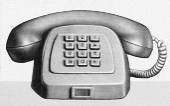 Список телефонов горячих линий органов исполнительной власти и контролирующих органов8 (86196) 7 34 09; 7 34 04 – администрация муниципального образования Тихорецкий район8 (86196) 7 01 40 – Тихорецкая межрайонная прокуратура8 (861) 268 46 64 – департамент потребительской сферы Краснодарского края8 (861) 262 31 86 – региональная энергетическая комиссия, департамент цен и тарифов Краснодарского краяСообщи о необоснованном завышении цен!Памятка для покупателяо недопущении необоснованного роста цен в торговых предприятиях Краснодарского края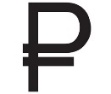 молоко 2,5 % жирности в полиэтиленовом пакете емкостью 1 литркефир 2,5 % жирности в полиэтиленовом пакете весом 1 кгсметана весовая и фасованная в полиэтиленовом пакете 20 % жирноститворог обезжиренный весовой и фасованныймасло растительное подсолнечное рафинированное дезодорированное фасованное (не менее одного наименования)яйцо столовое 1-й и 2-й категории (не менее одного наименования)хлеб формовой из муки 1 сортасахар-песок (не менее одного наименования); соль поваренная пищевая (не менее одного наименования); мука пшеничная высший сорт (не менее одного наименования); рис шлифованный (не менее одного наименования); крупа гречневая-ядрица (не менее одного наименования); куры замороженные (кроме куриных окорочков) (не менее одного наименования)В соответствии с Распоряжением главы администрации Краснодарского края от 16 февраля 2015 года № 64-р «О внесении изменений в распоряжение главы администрации Краснодарского края от 17 октября 2007 года № 900-р «О стабилизации цен на отдельные виды социально значимых продуктов питания в Краснодарском крае»ПОРТАЛ ФАС РОССИИwww.fas.gov.ruЕДИНЫЙ ИНТЕРНЕТ-ПОРТАЛwww.prices.dps-kk.ru